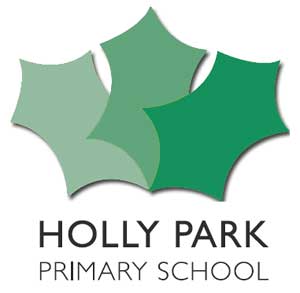 Lone Traveller Permission FormChildren in Year 5 and Year 6 are allowed to walk home by themselves with permission from their parents / carers.If you would like your child to walk home from school without an accompanying adult, you must complete this form and return it to the school office.  I give permission for Childs name and surname ________________________________________ Child’s class _________________________________ to walk home alone.I understand I am responsible to ensuring they have safe access to home on their arrival.  I am aware of the route they will take and have discussed safe travel with them.I understand that the school can accept no responsibility for my child once they have left the school grounds.I can be contacted on _______________________________ if there are any concerns.Signed __________________________________________  Date _______________Name _____________________________________  Relationship to child ___________________________*We are keeping this information in line with our data protection policy